Types of Sources Viewing QuestionsWatch the video below and answer the questions that follow:Primary and Secondary Sources in History Explained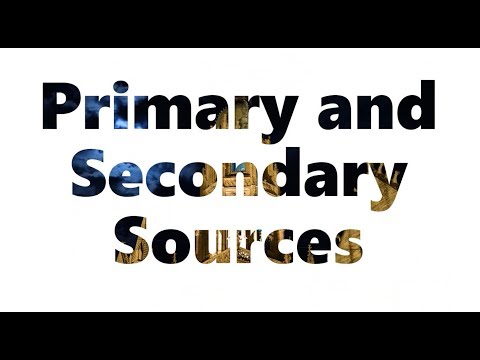 What is a source?What are primary sources?What are secondary sources?What are books are considered to be?In the example, which source is considered to be a primary source of the eruption of Vesuvius?In the example, which source is considered to be a secondary source of the eruption of Vesuvius?Paragraph WritingBased upon what you learnt in the videos, answer the following question in paragraph format (Topic Sentence, Explanation, Evidence, Concluding Sentence):What is the difference between a primary and secondary source in History?